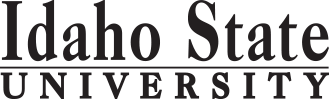 BS/BA, Secondary Ed, Biology 30, German 20	                                                                                                                             Page 2                                                                                                                                                     									Course Subject and TitleCr. Min. Grade*GE, UU or UM**Sem. Offered**Sem. OfferedPrerequisitePrerequisitePrerequisiteCo RequisiteCo RequisiteCo RequisiteCo RequisiteCo RequisiteSemester OneSemester OneSemester OneSemester OneSemester OneSemester OneSemester OneSemester OneSemester OneSemester OneSemester OneSemester OneSemester OneSemester OneGE Objective 1: ENGL 1101 English Composition3C-GEGEF,S,SuF,S,SuAppropriate placement scoreAppropriate placement scoreGE Objective 4:  GERM 1101 Elementary German I4CGEGEF,SF,SGE Objective 63C-GEGEF,S,SuF,S,SuGE Objective 5: BIOL 1101 & BIOL 1101L Biology I and Lab4CGEGEF,S,SuF,S,SuPlacement into Math 1108Placement into Math 1108Free Electives1C-                                                                                            Total15Semester TwoSemester TwoSemester TwoSemester TwoSemester TwoSemester TwoSemester TwoSemester TwoSemester TwoSemester TwoSemester TwoSemester TwoSemester TwoSemester TwoGE Objective 1: ENGL 1102 Critical Reading and Writing3C-GEGEF,S,SuF,S,SuENGL 1101 or equivalentENGL 1101 or equivalentGE Objective 2: COMM 1101 Principles of Speech3C-GEGEF,S,SuF,S,SuGE Objective 3: MATH 1160 Applied Calculus   OR   MATH 1153 Introduction to Statistics3CGEGEF,S,SuF,S,SuAppropriate placement scoreAppropriate placement scoreGE Objective 3: MATH 1160 Applied Calculus   OR   MATH 1153 Introduction to Statistics3CGEGEF,S,SuF,S,SuAppropriate placement scoreAppropriate placement scoreBIOL 1102 & BIOL 1102L Biology II and Lab4CF,SF,SBIOL 1101BIOL 1101BIOL 1102L BIOL 1102L BIOL 1102L BIOL 1102L BIOL 1102L Free Electives2                                                                                            Total15Semester ThreeSemester ThreeSemester ThreeSemester ThreeSemester ThreeSemester ThreeSemester ThreeSemester ThreeSemester ThreeSemester ThreeSemester ThreeSemester ThreeSemester ThreeSemester ThreeGE Objective 5: CHEM 1111 &  1111L Gen Chem I and Lab 5CGEGEF,S,SuF,S,SuMATH 1147 or EquivalentMATH 1147 or EquivalentCHEM 1111LCHEM 1111LCHEM 1111LCHEM 1111LCHEM 1111LBIOL 2209 & BIOL 2209 L General Ecology and Lab4CF,SF,SBIOL 1101, BIOL 1102BIOL 1101, BIOL 1102BIOL 2209LBIOL 2209LBIOL 2209LBIOL 2209LBIOL 2209LEDUC 2201 Developmental and Individual Differences3CF,S,SuF,S,SuGERM 2201 Intermediate German I4C-FFGERM 1101, GERM 1102GERM 1101, GERM 1102                                                                                             Total16Semester FourSemester FourSemester FourSemester FourSemester FourSemester FourSemester FourSemester FourSemester FourSemester FourSemester FourSemester FourSemester FourSemester FourGE Objective 9: EDUC 2204 Families, Community, Culture3CGEGEF,S,SuF,S,SuCHEM 1112 & CHEM 1112L General Chemistry II and Lab4CF,S,SuF,S,SuMATH 1147 or EquivalentMATH 1147 or EquivalentCHEM 1112L CHEM 1112L CHEM 1112L CHEM 1112L CHEM 1112L EDUC 3308 Fdns of Ed Knowledge, Planning and Assmnt3CUU/UMUU/UMF, SF, SAdmission to Teacher Education. Admission to Teacher Education. Admission to Teacher Education. GERM 2202 Intermediate German II4CSSGERM 2201GERM 2201 LANG 4437 The Teaching of Foreign Languages 3CUU/UMUU/UMSSPermission of Instructor Permission of Instructor                                                                                              Total17Semester FiveSemester FiveSemester FiveSemester FiveSemester FiveSemester FiveSemester FiveSemester FiveSemester FiveSemester FiveSemester FiveSemester FiveSemester FiveSemester FiveGE Objective 7 or 83C-GEGEF, S, SuF, S, SuF, S, SuBIOL 2206 & BIOL 2207 Cell Biology and Lab4CF,SF,SBIOL 1101, 1102, CHEM 1111, 1111L, 1112, 1112LBIOL 1101, 1102, CHEM 1111, 1111L, 1112, 1112LBIOL 1101, 1102, CHEM 1111, 1111L, 1112, 1112LBIOL 1101, 1102, CHEM 1111, 1111L, 1112, 1112LBIOL 1101, 1102, CHEM 1111, 1111L, 1112, 1112LCHEM 1112, 1112LCHEM 1112, 1112LBIOL 4413 Biology Teaching Methods             OR EDUC 3331 Science Methods for Teachers3CUU/UMUU/UMPermission of Instructor, Admission to Teacher Education Permission of Instructor, Admission to Teacher Education Permission of Instructor, Admission to Teacher Education Permission of Instructor, Admission to Teacher Education Permission of Instructor, Admission to Teacher Education Permission of Instructor, Admission to Teacher Education Upper Division German Electives3CUU/UMUU/UMFree Electives2C-                                                                                              Total15Semester SixSemester SixSemester SixSemester SixSemester SixSemester SixSemester SixSemester SixSemester SixSemester SixSemester SixSemester SixSemester SixSemester SixGE Objective 43C-GEGEF,S,SuF,S,SuGE Objective 6: Recommend EDUC 1110 Education and Schooling in the US3C-GEGEF,SF,SUpper Division German Electives6CUU/UMUU/UMFree Electives3C-                                                                                              Total15Semester SevenSemester SevenSemester SevenSemester SevenSemester SevenSemester SevenSemester SevenSemester SevenSemester SevenSemester SevenSemester SevenSemester SevenSemester SevenSemester SevenEDUC 3302 Motivation and Management3CUU/UMUU/UMF,S,SUF,S,SUEDUC 2201, 2204, EDUC 3308EDUC 2201, 2204, EDUC 3308EDUC 3311, EDUC 4408EDUC 3311, EDUC 4408EDUC 3311, EDUC 4408EDUC 3311, EDUC 4408EDUC 3311, EDUC 4408EDUC 3311 Instructional Technology3CUU/UMUU/UMF, SF, SIC3 Key Appl Exam; EDUC 3308IC3 Key Appl Exam; EDUC 3308EDUC 4408EDUC 4408EDUC 4408EDUC 4408EDUC 4408EDUC 4408 Pre-Internship Field Experience Seminar3CUU/UMUU/UMF, SF, SEDUC 3308EDUC 3308EDUC 3311EDUC 3311EDUC 3311EDUC 3311EDUC 3311SPED 3350 Creating Inclusive Classrooms3CUU/UMUU/UMF, SF, SAdmission to Teacher EdAdmission to Teacher EdEDUC 4408 or MUSC 3338EDUC 4408 or MUSC 3338EDUC 4408 or MUSC 3338EDUC 4408 or MUSC 3338EDUC 4408 or MUSC 3338EDUC 4401 Content Area Literacy3CUU/UMUU/UMF, SF, SAdmission to Teacher EducationAdmission to Teacher EducationAdmission to Teacher EducationAdmission to Teacher Education                                                                                              Total                                        15Semester Eight   Semester Eight   Semester Eight   Semester Eight   Semester Eight   Semester Eight   Semester Eight   Semester Eight   Semester Eight   Semester Eight   Semester Eight   Semester Eight   Semester Eight   Semester Eight   EDUC 4496 Sec Education Student Teaching Internship12SUU/UMUU/UMAll coursework; Praxis II examsAll coursework; Praxis II exams                                                                                              Total                                              12*GE=General Education Objective, UU=Upper Division University, UM= Upper Division Major**See Course Schedule section of Course Policies page in the e-catalog (or input F, S, Su, etc.)*GE=General Education Objective, UU=Upper Division University, UM= Upper Division Major**See Course Schedule section of Course Policies page in the e-catalog (or input F, S, Su, etc.)*GE=General Education Objective, UU=Upper Division University, UM= Upper Division Major**See Course Schedule section of Course Policies page in the e-catalog (or input F, S, Su, etc.)*GE=General Education Objective, UU=Upper Division University, UM= Upper Division Major**See Course Schedule section of Course Policies page in the e-catalog (or input F, S, Su, etc.)*GE=General Education Objective, UU=Upper Division University, UM= Upper Division Major**See Course Schedule section of Course Policies page in the e-catalog (or input F, S, Su, etc.)*GE=General Education Objective, UU=Upper Division University, UM= Upper Division Major**See Course Schedule section of Course Policies page in the e-catalog (or input F, S, Su, etc.)*GE=General Education Objective, UU=Upper Division University, UM= Upper Division Major**See Course Schedule section of Course Policies page in the e-catalog (or input F, S, Su, etc.)*GE=General Education Objective, UU=Upper Division University, UM= Upper Division Major**See Course Schedule section of Course Policies page in the e-catalog (or input F, S, Su, etc.)*GE=General Education Objective, UU=Upper Division University, UM= Upper Division Major**See Course Schedule section of Course Policies page in the e-catalog (or input F, S, Su, etc.)*GE=General Education Objective, UU=Upper Division University, UM= Upper Division Major**See Course Schedule section of Course Policies page in the e-catalog (or input F, S, Su, etc.)*GE=General Education Objective, UU=Upper Division University, UM= Upper Division Major**See Course Schedule section of Course Policies page in the e-catalog (or input F, S, Su, etc.)*GE=General Education Objective, UU=Upper Division University, UM= Upper Division Major**See Course Schedule section of Course Policies page in the e-catalog (or input F, S, Su, etc.)*GE=General Education Objective, UU=Upper Division University, UM= Upper Division Major**See Course Schedule section of Course Policies page in the e-catalog (or input F, S, Su, etc.)*GE=General Education Objective, UU=Upper Division University, UM= Upper Division Major**See Course Schedule section of Course Policies page in the e-catalog (or input F, S, Su, etc.)2079-2020 Major RequirementsCRGENERAL EDUCATION OBJECTIVESSatisfy Objectives 1,2,3,4,5,6 (7 or 8) and 9GENERAL EDUCATION OBJECTIVESSatisfy Objectives 1,2,3,4,5,6 (7 or 8) and 9GENERAL EDUCATION OBJECTIVESSatisfy Objectives 1,2,3,4,5,6 (7 or 8) and 9GENERAL EDUCATION OBJECTIVESSatisfy Objectives 1,2,3,4,5,6 (7 or 8) and 936  cr. min36  cr. minMAJOR REQUIREMENTS1. Written English  (6 cr. min)                                ENGL 11011. Written English  (6 cr. min)                                ENGL 11011. Written English  (6 cr. min)                                ENGL 11011. Written English  (6 cr. min)                                ENGL 110133Secondary Education classes33                                                                                    ENGL 1102                                                                                    ENGL 1102                                                                                    ENGL 1102                                                                                    ENGL 110233EDUC 2201 Developmental and Individual Differences32. Spoken English   (3 cr. min)                               COMM 11012. Spoken English   (3 cr. min)                               COMM 11012. Spoken English   (3 cr. min)                               COMM 11012. Spoken English   (3 cr. min)                               COMM 110133EDUC 2204 Families Community Culture                (counted in GE 9)EDUC 2204 Families Community Culture                (counted in GE 9)3. Mathematics      (3 cr. min)  MATH 1160 AOR MATH 1153 3. Mathematics      (3 cr. min)  MATH 1160 AOR MATH 1153 3. Mathematics      (3 cr. min)  MATH 1160 AOR MATH 1153 3. Mathematics      (3 cr. min)  MATH 1160 AOR MATH 1153 33EDUC 3302 Motivation and Management34. Humanities, Fine Arts, Foreign Lang.    (2 courses; 2 categories; 6 cr. min)4. Humanities, Fine Arts, Foreign Lang.    (2 courses; 2 categories; 6 cr. min)4. Humanities, Fine Arts, Foreign Lang.    (2 courses; 2 categories; 6 cr. min)4. Humanities, Fine Arts, Foreign Lang.    (2 courses; 2 categories; 6 cr. min)4. Humanities, Fine Arts, Foreign Lang.    (2 courses; 2 categories; 6 cr. min)4. Humanities, Fine Arts, Foreign Lang.    (2 courses; 2 categories; 6 cr. min)EDUC 3308 Fdns of Ed Knowledge, Planning and Assessment3EDUC 3311 Instructional Technology3EDUC 4401 Content Area Literacy35. Natural Sciences         (2 lectures-different course prefixes, 1 lab; 7 cr. min)5. Natural Sciences         (2 lectures-different course prefixes, 1 lab; 7 cr. min)5. Natural Sciences         (2 lectures-different course prefixes, 1 lab; 7 cr. min)5. Natural Sciences         (2 lectures-different course prefixes, 1 lab; 7 cr. min)5. Natural Sciences         (2 lectures-different course prefixes, 1 lab; 7 cr. min)5. Natural Sciences         (2 lectures-different course prefixes, 1 lab; 7 cr. min)EDUC 4408 Pre-Internship Field Experience Seminar3CHEM 1111 & 1111L General Chemistry I and labCHEM 1111 & 1111L General Chemistry I and labCHEM 1111 & 1111L General Chemistry I and labCHEM 1111 & 1111L General Chemistry I and lab55EDUC 4496 Secondary Education Student Teaching Internship12BIOL 1101 & BIOL 1101L Biology I and Lab                BIOL 1101 & BIOL 1101L Biology I and Lab                BIOL 1101 & BIOL 1101L Biology I and Lab                BIOL 1101 & BIOL 1101L Biology I and Lab                44SPED 3350 Creating Inclusive Classrooms36. Behavioral and Social Science        (2 courses-different prefixes; 6 cr. min)6. Behavioral and Social Science        (2 courses-different prefixes; 6 cr. min)6. Behavioral and Social Science        (2 courses-different prefixes; 6 cr. min)6. Behavioral and Social Science        (2 courses-different prefixes; 6 cr. min)6. Behavioral and Social Science        (2 courses-different prefixes; 6 cr. min)6. Behavioral and Social Science        (2 courses-different prefixes; 6 cr. min)Biology 30 credit Endorsement  19BIOL 1101 & BIOL 1101L Biology I and Lab                (Counted in GE 5)BIOL 1101 & BIOL 1101L Biology I and Lab                (Counted in GE 5)BIOL 1102 & BIOL 1102L Biology II and Lab4One Course from EITHER Objective 7 OR  8                    (1course;  3 cr. min)One Course from EITHER Objective 7 OR  8                    (1course;  3 cr. min)One Course from EITHER Objective 7 OR  8                    (1course;  3 cr. min)One Course from EITHER Objective 7 OR  8                    (1course;  3 cr. min)One Course from EITHER Objective 7 OR  8                    (1course;  3 cr. min)One Course from EITHER Objective 7 OR  8                    (1course;  3 cr. min)BIOL 2206 & BIOL 2207 Cell Biology and Lab47. Critical Thinking7. Critical Thinking7. Critical Thinking7. Critical ThinkingBIOL 2209 & BIOL 2209L General Ecology and Lab48. Information Literacy   8. Information Literacy   8. Information Literacy   8. Information Literacy   BIOL 4413 Biology Teaching Methods                     OR     EDUC 3331 Science Methods for Teachers39. Cultural Diversity                                                             (1 course;  3 cr. min)9. Cultural Diversity                                                             (1 course;  3 cr. min)9. Cultural Diversity                                                             (1 course;  3 cr. min)9. Cultural Diversity                                                             (1 course;  3 cr. min)9. Cultural Diversity                                                             (1 course;  3 cr. min)9. Cultural Diversity                                                             (1 course;  3 cr. min)BIOL 4413 Biology Teaching Methods                     OR     EDUC 3331 Science Methods for Teachers3EDUC 2204 Families Community Culture                EDUC 2204 Families Community Culture                EDUC 2204 Families Community Culture                EDUC 2204 Families Community Culture                33CHEM 1111 & 1111L General Chemistry I and Lab      (Counted in GE 5)CHEM 1111 & 1111L General Chemistry I and Lab      (Counted in GE 5)General Education Elective to reach 36 cr. min.                        (if necessary)General Education Elective to reach 36 cr. min.                        (if necessary)General Education Elective to reach 36 cr. min.                        (if necessary)General Education Elective to reach 36 cr. min.                        (if necessary)General Education Elective to reach 36 cr. min.                        (if necessary)General Education Elective to reach 36 cr. min.                        (if necessary)CHEM 1112 & CHEM 1112L General Chemistry II and Lab4MATH 1160 Appl Calc OR MATH 1153 Intro to Stats (Counted in GE 3)MATH 1160 Appl Calc OR MATH 1153 Intro to Stats (Counted in GE 3)                                                                                                  Total GE                                                                                                  Total GE                                                                                                  Total GE                                                                                                  Total GE4040Undergraduate Catalog and GE Objectives by Catalog Year http://coursecat.isu.edu/undergraduate/programs/Undergraduate Catalog and GE Objectives by Catalog Year http://coursecat.isu.edu/undergraduate/programs/Undergraduate Catalog and GE Objectives by Catalog Year http://coursecat.isu.edu/undergraduate/programs/Undergraduate Catalog and GE Objectives by Catalog Year http://coursecat.isu.edu/undergraduate/programs/Undergraduate Catalog and GE Objectives by Catalog Year http://coursecat.isu.edu/undergraduate/programs/Undergraduate Catalog and GE Objectives by Catalog Year http://coursecat.isu.edu/undergraduate/programs/  German 20 credit  Endorsement 20Undergraduate Catalog and GE Objectives by Catalog Year http://coursecat.isu.edu/undergraduate/programs/Undergraduate Catalog and GE Objectives by Catalog Year http://coursecat.isu.edu/undergraduate/programs/Undergraduate Catalog and GE Objectives by Catalog Year http://coursecat.isu.edu/undergraduate/programs/Undergraduate Catalog and GE Objectives by Catalog Year http://coursecat.isu.edu/undergraduate/programs/Undergraduate Catalog and GE Objectives by Catalog Year http://coursecat.isu.edu/undergraduate/programs/Undergraduate Catalog and GE Objectives by Catalog Year http://coursecat.isu.edu/undergraduate/programs/GERM 2201 Intermediate German  I4GERM 2202 Intermediate German II4LANG 4437  The Teaching of Foreign Languages3Approved Upper Division German Electives  (must be approved by Dept of Language and Literatures and College of Ed9MAP Credit SummaryMAP Credit SummaryMAP Credit SummaryMAP Credit SummaryCRCRApproved Upper Division German Electives  (must be approved by Dept of Language and Literatures and College of Ed9Major Major Major Major    72   72General Education General Education General Education General Education    40   40Upper Division Free Electives to reach 36 creditsUpper Division Free Electives to reach 36 creditsUpper Division Free Electives to reach 36 creditsUpper Division Free Electives to reach 36 credits      0      0Free Electives to reach 120 creditsFree Electives to reach 120 creditsFree Electives to reach 120 creditsFree Electives to reach 120 credits     8     8                                                                                     TOTAL                                                                                     TOTAL                                                                                     TOTAL                                                                                     TOTAL120120Graduation Requirement Minimum Credit ChecklistGraduation Requirement Minimum Credit ChecklistGraduation Requirement Minimum Credit ChecklistConfirmedConfirmedConfirmedMinimum 36 cr. General Education Objectives (15 cr. AAS)Minimum 36 cr. General Education Objectives (15 cr. AAS)Minimum 36 cr. General Education Objectives (15 cr. AAS)Minimum 15 cr. Upper Division in Major (0 cr.  Associate)Minimum 15 cr. Upper Division in Major (0 cr.  Associate)Minimum 15 cr. Upper Division in Major (0 cr.  Associate)Minimum 36 cr. Upper Division Overall (0 cr.  Associate)Minimum 36 cr. Upper Division Overall (0 cr.  Associate)Minimum 36 cr. Upper Division Overall (0 cr.  Associate)Minimum of 120 cr. Total (60 cr. Associate)Minimum of 120 cr. Total (60 cr. Associate)Minimum of 120 cr. Total (60 cr. Associate)Advising NotesAdvising NotesMAP Completion Status (for internal use only)MAP Completion Status (for internal use only)MAP Completion Status (for internal use only)MAP Completion Status (for internal use only)MAP Completion Status (for internal use only)MAP Completion Status (for internal use only)Teacher ed programs are admission based programs and requireTeacher ed programs are admission based programs and requireDateDateDateDateDateA formal application to the College of Education.  Minimum GPA 3.0;A formal application to the College of Education.  Minimum GPA 3.0;Passing scores on the Praxis Core Academic Skills for Educators Exam;Passing scores on the Praxis Core Academic Skills for Educators Exam;CAA or COT:8.13.2019 jh8.13.2019 jh8.13.2019 jh8.13.2019 jh8.13.2019 jhBackground checkBackground checkedadvise@isu.edu edadvise@isu.edu Complete College American Momentum YearMath and English course in first year9 credits in the Major area in first year15 credits each semester (or 30 in academic year)Milestone coursesComplete College American Momentum YearMath and English course in first year9 credits in the Major area in first year15 credits each semester (or 30 in academic year)Milestone coursesComplete College American Momentum YearMath and English course in first year9 credits in the Major area in first year15 credits each semester (or 30 in academic year)Milestone coursesComplete College American Momentum YearMath and English course in first year9 credits in the Major area in first year15 credits each semester (or 30 in academic year)Milestone coursesComplete College American Momentum YearMath and English course in first year9 credits in the Major area in first year15 credits each semester (or 30 in academic year)Milestone coursesComplete College American Momentum YearMath and English course in first year9 credits in the Major area in first year15 credits each semester (or 30 in academic year)Milestone coursesComplete College American Momentum YearMath and English course in first year9 credits in the Major area in first year15 credits each semester (or 30 in academic year)Milestone coursesComplete College American Momentum YearMath and English course in first year9 credits in the Major area in first year15 credits each semester (or 30 in academic year)Milestone coursesComplete College American Momentum YearMath and English course in first year9 credits in the Major area in first year15 credits each semester (or 30 in academic year)Milestone coursesComplete College American Momentum YearMath and English course in first year9 credits in the Major area in first year15 credits each semester (or 30 in academic year)Milestone coursesComplete College American Momentum YearMath and English course in first year9 credits in the Major area in first year15 credits each semester (or 30 in academic year)Milestone coursesComplete College American Momentum YearMath and English course in first year9 credits in the Major area in first year15 credits each semester (or 30 in academic year)Milestone coursesComplete College American Momentum YearMath and English course in first year9 credits in the Major area in first year15 credits each semester (or 30 in academic year)Milestone coursesComplete College American Momentum YearMath and English course in first year9 credits in the Major area in first year15 credits each semester (or 30 in academic year)Milestone coursesComplete College American Momentum YearMath and English course in first year9 credits in the Major area in first year15 credits each semester (or 30 in academic year)Milestone coursesComplete College American Momentum YearMath and English course in first year9 credits in the Major area in first year15 credits each semester (or 30 in academic year)Milestone coursesComplete College American Momentum YearMath and English course in first year9 credits in the Major area in first year15 credits each semester (or 30 in academic year)Milestone coursesComplete College American Momentum YearMath and English course in first year9 credits in the Major area in first year15 credits each semester (or 30 in academic year)Milestone coursesComplete College American Momentum YearMath and English course in first year9 credits in the Major area in first year15 credits each semester (or 30 in academic year)Milestone coursesComplete College American Momentum YearMath and English course in first year9 credits in the Major area in first year15 credits each semester (or 30 in academic year)Milestone coursesComplete College American Momentum YearMath and English course in first year9 credits in the Major area in first year15 credits each semester (or 30 in academic year)Milestone coursesComplete College American Momentum YearMath and English course in first year9 credits in the Major area in first year15 credits each semester (or 30 in academic year)Milestone coursesComplete College American Momentum YearMath and English course in first year9 credits in the Major area in first year15 credits each semester (or 30 in academic year)Milestone coursesComplete College American Momentum YearMath and English course in first year9 credits in the Major area in first year15 credits each semester (or 30 in academic year)Milestone courses                                                                            Form Revised 7.18.2019                                                                            Form Revised 7.18.2019                                                                            Form Revised 7.18.2019                                                                            Form Revised 7.18.2019                                                                            Form Revised 7.18.2019                                                                            Form Revised 7.18.2019